S.B.V.P. samaj'sSahakar Maharshi Bhausaheb Santuji Thorat College of Arts , Science and Commerce Sangamner , (422605) , Dist :-Ahamnadnagar.Department of BBA (Administration)Report of the Activity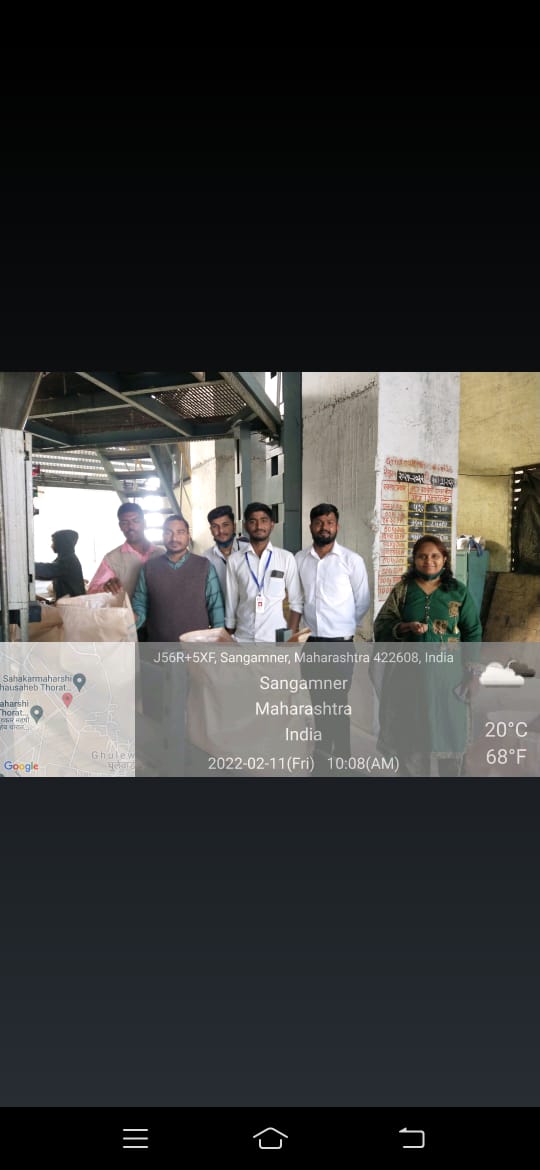 Name of the activityName of the activityIndustrial Visit Industrial Visit Aim of the activityAim of the activitya. Industrial visits provide the students with an opportunity to learn  practically through interaction, working methods and employment practices.b. It gives the students an exposure to current work practices as opposed to theoretical knowledge being taught at their college classrooms.c.Industrial visits grant the students a great opportunity to interact with industries and know more about industrial environment.a. Industrial visits provide the students with an opportunity to learn  practically through interaction, working methods and employment practices.b. It gives the students an exposure to current work practices as opposed to theoretical knowledge being taught at their college classrooms.c.Industrial visits grant the students a great opportunity to interact with industries and know more about industrial environment.Place  of the activityPlace  of the activitya) Sahakar Maharshi Bhausaheb Thorat Sahakari Sakhar Karkhana    Ltd., Sangamner. b) Sangamner Taluka Sahakari Dudh Utpadak & Prakriya Sangh Ltd., Sangamner a) Sahakar Maharshi Bhausaheb Thorat Sahakari Sakhar Karkhana    Ltd., Sangamner. b) Sangamner Taluka Sahakari Dudh Utpadak & Prakriya Sangh Ltd., Sangamner Date of the activityDate of the activity11/02/202211/02/2022OrganizerOrganizerDepartment of BBA , S.M.B.S.Thorat College  Sangamner.Department of BBA , S.M.B.S.Thorat College  Sangamner.Guest/ExpertGuest/ExpertNumber of teacher participatedNumber of teacher participated0505Number of Student participatedNumber of Student participated5353Number of stakeholders participatedNumber of stakeholders participatedOutcome of ProgramOutcome of Program a. Industrial Visit brings clarity to important management concepts, as students practical experience firsthand how these concepts are put into action.b. Industrial visit bridge the gap between classroom theoretical training     and practical learning in a real-life environment. a. Industrial Visit brings clarity to important management concepts, as students practical experience firsthand how these concepts are put into action.b. Industrial visit bridge the gap between classroom theoretical training     and practical learning in a real-life environment.Highlight if anyHighlight if any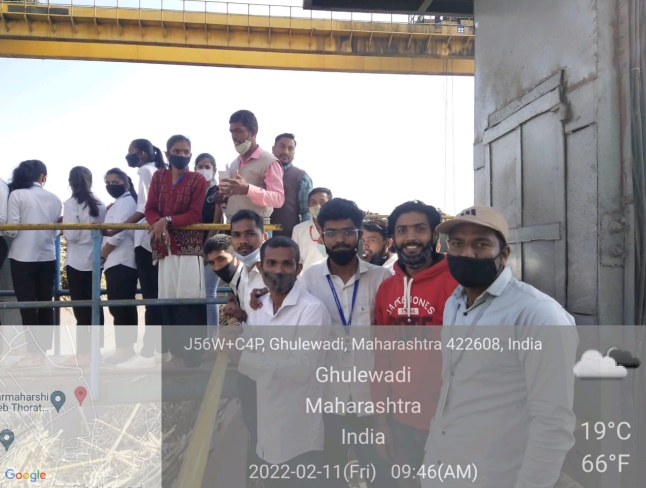 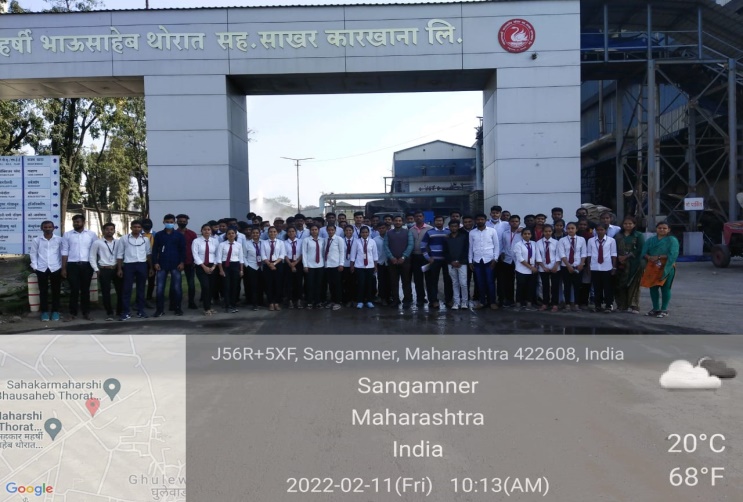 